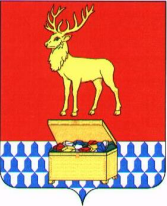 АДМИНИСТРАЦИЯКАЛАРСКОГО МУНИЦИПАЛЬНОГО ОКРУГА ЗАБАЙКАЛЬСКОГО КРАЯПОСТАНОВЛЕНИЕ28 декабря 2023 года								№ 762с. ЧараОб утверждении Порядка организации бесплатного питания детей с ограниченными возможностями здоровья, обучающихся в муниципальных общеобразовательных организациях Каларского муниципального округа Забайкальского края реализующих образовательные программы начального общего, основного общего, среднего общего образования На основании Федерального закона от 29 декабря 2012 года № 273-ФЗ «Об образовании в Российской Федерации», Федерального закона от 24 ноября 1995 года № 181-ФЗ "О социальной защите инвалидов в Российской Федерации", руководствуясь Уставом Каларского муниципального округа Забайкальского края, в целях оказания социальной поддержки обучающимся в виде организации бесплатного двухразового питания детей с ограниченными возможностями здоровья, обучающихся в муниципальных общеобразовательных организациях Каларского муниципального округа Забайкальского края реализующих образовательные программы начального общего, основного общего, среднего общего образования с ограниченными возможностями здоровья, администрация Каларского муниципального округа Забайкальского края постановляет:1. Утвердить прилагаемый Порядок организации бесплатного питания детей с ограниченными возможностями здоровья, обучающихся в муниципальных общеобразовательных организациях Каларского муниципального округа Забайкальского края реализующих образовательные программы начального общего, основного общего, среднего общего образования. 2. Считать утратившим силу постановление администрации Каларского муниципального округа Забайкальского края от 07 ноября 2022 года № 683 «Об утверждении Порядка организации бесплатного питания детей-инвалидов и детей с ограниченными возможностями здоровья, обучающихся в образовательных организациях Каларского муниципального округа Забайкальского края реализующих образовательные программы начального общего, основного общего, среднего общего образования».3. Настоящее постановление вступает в силу на следующий день после дня его официального опубликования на официальном сайте Каларского муниципального округа Забайкальского края  https://kalarskiy.75.ru/.Глава Каларского  муниципального округа Забайкальского края	       В.В. УстюжанинУТВЕРЖДЕНО:постановлением администрацииКаларского муниципального округаЗабайкальского краяот 28 декабря 2023 года № 762Порядок организации бесплатного питания детей с ограниченными возможностями здоровья, обучающихся в муниципальных общеобразовательных организациях Каларского муниципального округа Забайкальского края реализующих образовательные программы начального общего, основного общего, среднего общего образованияОбщие положения1.1. Настоящий порядок организации бесплатного питания детей с ограниченными возможностями здоровья, обучающихся в муниципальных общеобразовательных организациях Каларского муниципального округа Забайкальского края реализующих образовательные программы начального общего, основного общего, среднего общего образования (далее – Порядок) разработан с целью планомерной организации предоставления бесплатного питания детей с ограниченными возможностями здоровья (далее – дети с ОВЗ), обучающихся (воспитывающихся) в муниципальных образовательных учреждениях Каларского муниципального округа Забайкальского края, реализующих образовательные программы  начального общего, основного общего, среднего общего образования (далее – муниципальные общеобразовательные учреждения).1.2. Порядок определяет основные этапы организации предоставления бесплатного питания детей с ОВЗ, зачисленными на обучение по адаптированным основным образовательным программам общего образования в муниципальное общеобразовательное учреждение на основании заявления родителей (законных представителей) и заключения психолого-медико-педагогической комиссии (далее – ПМПК) для детей с ОВЗ на основании заявления родителей (законных представителей) и предоставления справки медико-социальной экспертизы (далее – МСЭ). 1.3. Бесплатное питание не предоставляется обучающимся (воспитанникам), находящимся на полном (частичном) государственном обеспечении. 1.4. Муниципальные общеобразовательные учреждения Каларского муниципального округа Забайкальского края осуществляют деятельность по предоставлению бесплатного питания детям с ОВЗ в соответствии с настоящим Порядком.1.5. Порядок разработан в соответствии с:- Федеральным законом от 29.12.2012 года № 273-ФЗ «Об образовании в Российской Федерации»;- Федеральным законом от 24.11.1995 № 181-ФЗ «О социальной защите инвалидов в Российской Федерации»;- санитарно-эпидемиологическими требованиями к организации питания обучающихся в общеобразовательных учреждениях, учреждениях начального и среднего профессионального образования, утвержденными постановлением Главного государственного санитарного врача Российской Федерации от 23.07.2008 № 45 «Об утверждении СанПин 2.4.5.2409-08». Основные понятия, используемые в настоящем ПорядкеОбучающиеся с ограниченными возможностями здоровья - физическое лицо, имеющее недостатки в физическом и (или) психологическом развитии, подтвержденные ПМПК и препятствующие получению образования без создания специальных условий.Инвалид - лицо, которое имеет нарушение здоровья со стойким расстройством функций организма, обусловленное заболеваниями, последствиями травм или дефектами, приводящее к ограничению жизнедеятельности и вызывающее необходимость его социальной защиты.Образовательная организация – некоммерческая организация, осуществляющая на основании лицензии образовательную деятельность в качестве основного вида деятельности в соответствии с целями, на основании которых такая организация создана.Под бесплатным питанием понимается обеспечение бесплатным двухразовым питанием обучающихся с ограниченными возможностями здоровья по образовательным программам начального общего образования, не проживающих в государственных и муниципальных образовательных организациях, учитываются положения части 2.1 статьи 37 настоящего Федерального закона. (часть 7.1 введена Федеральным законом от 14.07.2022 N 299-ФЗ)Организация предоставления бесплатного  питанияНастоящий Порядок не распространяется на обучающихся (воспитанников), имеющих право на предоставление мер социальной поддержки в соответствии с региональным и федеральным законодательством (дети, находящиеся под опекой (попечительством), в приемных семьях, воспитанники патронатных семей, воспитанники семейных воспитательных групп, дети из малоимущих и многодетных малоимущих семей), на обучающихся находящихся на полном государственном обеспечении, а также на обучающихся в возрасте старше 18 лет.Организация питания обучающихся возлагается на муниципальные общеобразовательные организации Каларского муниципального округа Забайкальского края, осуществляющие образовательную деятельность. Питание организуется в муниципальном общеобразовательном учреждении в соответствии с санитарно-эпидемиологическими требованиями к организации питания обучающихся (воспитанников), примерного меню образовательной организации, утверждаемого в определенном порядке. Решение о предоставлении (не предоставлении) бесплатного питания принимается руководителем муниципального общеобразовательного учреждения в течение трех дней после подачи заявления родителями (законными представителями).Финансовое обеспечение мероприятий, по организации бесплатного  питания обучающихся (воспитанников)  с ОВЗ, осуществляется за счет средств муниципального бюджета. Финансирование носит целевой характер и не может быть использовано на другие цели.Период предоставления бесплатного питания:– с рабочего дня, установленного приказом руководителя муниципальной общеобразовательного учреждения, до конца учебного года, установленного приказом муниципального общеобразовательного учреждения, но не более чем на срок действия заключения ПМПК и (или) справки МСЭ;– бесплатное питание организуется в течение 5 или 6 дней в неделю (в зависимости от режима работы образовательной организации) в виде завтрака (обеда);– обучающиеся (воспитанники) с ОВЗ, не питающиеся по причине болезни или отсутствия в ОО, исключаются из списка на получение бесплатного питания со дня их отсутствия в муниципальном общеобразовательном учреждении.3.7. Обучающиеся с ОВЗ и инвалиды, находящиеся на индивидуальном обучении, на дому, обучающиеся очно-заочно, заочно имеют право на замену получения питания в виде денежной компенсации на основании заявления родителей (законных представителей). (Приложение 2)3.8. Руководители муниципальных общеобразовательных учреждений:3.8.1. на начало учебного года издают приказ об утверждении списка обучающихся (воспитанников) с ОВЗ, обеспечиваемых бесплатным питанием (Приложение 3);3.8.2. уведомляют письменно родителей (законных представителей) о сроках, порядке обеспечения и режиме питания обучающихся (воспитанников) с ОВЗ;3.8.3. назначают ответственного за организацию питания в образовательной организации, который обеспечивает наличие ежедневных меню с учетом возрастных групп обучающихся с ОВЗ, выполнение норм питания, ведение необходимой документации;3.8.4. ведет табель для осуществления учета обучающихся с ОВЗ, обеспечиваемых бесплатным питанием и контроля за целевым расходованием бюджетных средств;3.8.5. несут ответственность за полноценностью, качеством, сбалансированностью и организацией питания обучающихся с ОВЗ, соблюдением санитарно-гигиенических правил и норм. 3.9. Бесплатное двухразовое питание обучающихся с ограниченными возможностями здоровья, обучение которых организовано муниципальными образовательными организациями на дому, возможно заменить денежной компенсацией, на основании постановления администрации Каларского муниципального округа Забайкальского края.Документы, регламентирующие бесплатное питание детей с ОВЗ на уровне образовательной организации4.1. Обучающиеся с ОВЗ обеспечиваются бесплатным  питанием на основании представляемых в муниципальные общеобразовательные учреждения заявления родителей (законных представителей) об обеспечении бесплатным двухразовым питанием обучающегося (воспитанника) с ОВЗ (далее – заявление) (Приложение № 1) и заключения психолого-медико-педагогической комиссии, в котором определено, что обучающийся нуждается в создании специальных условий для получения образования в образовательной организации.4.2. С заявлением о предоставлении бесплатного питания обучающимся с ОВЗ предоставляются следующие документы:в образовательной организации на основании заявления родителей (законных представителей)документ, удостоверяющий личность родителя (законного представителя);– копия заключения психолого-медико-педагогической комиссии, подтверждающая наличие у обучающего недостатков в физическом и (или) психологическом развитии, препятствующих получение образования без создания специальных условий или справка МСЭ об инвалидности;– копия заключения государственной медицинской организации о необходимости обучения, обучающего с ОВЗ на дому.4.3. Основаниями для отказа в предоставлении обучающимся (воспитанникам)  с ОВЗ бесплатного  питания являются:– предоставление родителями (законными представителями) неполного пакета документов;– предоставление неправильно оформленных или утративших силу документов.4.4. Решение о предоставлении бесплатного  питания обучающимся оформляется приказом руководителя муниципальной общеобразовательной организации в течение двух рабочих дней со дня подачи заявления родителями (законными представителями) обучающегося (воспитанника) с ОВЗ.4.5. Стоимость бесплатного питания на одного обучающегося в день устанавливается постановлением администрации Каларского муниципального округа Забайкальского края на очередной финансовый год и плановый период.4.6. В случае изменения основания предоставления права обучающемуся (воспитаннику)  на получение бесплатного питания, родители (законные представители) обучающегося (воспитанника) с ОВЗ в течение двух рабочих дней со дня наступления таких изменений должны сообщить об этом в администрацию образовательной организации.4.7. Руководитель муниципального общеобразовательного учреждения до 3-го числа месяца, следующего за отчетным, направляет в бухгалтерию отчет об использовании денежных средств по организации бесплатного питания обучающимся (воспитанником) по установленной форме (приложением № 4).4.8. Руководители муниципальных общеобразовательных учреждений несут ответственность:– за достоверность сведений о ежедневной фактической посещаемости и организацию бесплатного  питания детей с ОВЗ;– за достоверность сведений о детях с ОВЗ, получающих образование на дому, и получению ими сухого пайка;– за целевое расходование средств, предусмотренных на обеспечение бесплатного двухразового питания детей с ОВЗ.5. Контроль за целевым использованием средств субсидии на обеспечение бесплатным двухразовым питанием обучающихся с ОВЗ, и за соблюдением условий ее предоставления осуществляется отделом управления образованием администрации Каларского муниципального округа Забайкальского края.Приложение № 1к Порядку организации бесплатного питания детей с ограниченными возможностями здоровья, обучающихся в муниципальных общеобразовательных организациях Каларского муниципального округа Забайкальского края реализующих образовательные программы начального общего, основного общего, среднего общего образованияДиректору________________________________________________________________от родителя (законного представителя)________________________________________________________________проживающего по адресу:________________________________________________________________ЗАЯВЛЕНИЕо предоставлении бесплатного двухразового питания обучающемуся с ОВЗПрошу предоставить бесплатное двухразовое питание моему ребенку (Ф.И.О., дата рождения)_____________________________________ученику(це) «_____» класса.Копии документов, подтверждающих основание предоставления бесплатного питания:- ___________________________________________________________- ___________________________________________________________- ___________________________________________________________В случае изменения оснований для получения питания на бесплатной основе обязуюсь письменно информировать администрацию общеобразовательной организации.Дата «_____» ______ 20___года       ____________       (_____________)                                                             подпись                          расшифровка Приложение № 2к Порядку организации бесплатного питания детей с ограниченными возможностями здоровья, обучающихся в муниципальных общеобразовательных организациях Каларского муниципального округа Забайкальского края реализующих образовательные программы начального общего, основного общего, среднего общего образованияДиректору________________________________от родителя (законного представителя)________________________________________________________________проживающего по адресу:________________________________________________________________Заявление о предоставлении бесплатного двухразового питания обучающемуся с ОВЗ, получающему образование на домуПрошу предоставить бесплатное двухразовое питание моему ребенку (Ф.И.О., дата рождения)__________________________________ученику(це) «_____» класса, получающему(й) образование на дому в виде денежной компенсации.Копии документов, подтверждающих основание предоставления бесплатного питания:- ____________________________________________________________- ____________________________________________________________В случае изменения оснований для получения питания на бесплатной основе обязуюсь письменно информировать администрацию общеобразовательной организации.Дата «_____» ______ 20___ года           __________       (_____________)                                                                                           подпись                       расшифровка Приложение № 3к Порядку организации бесплатного питания детей с ограниченными возможностями здоровья, обучающихся в муниципальных общеобразовательных организациях Каларского муниципального округа Забайкальского края реализующих образовательные программы начального общего, основного общего, среднего общего образованияСписок обучающихся с ограниченными возможностями здоровья, которым предоставлено бесплатное двухразовое питание(Наименование образовательной организации) Руководитель образовательной организации ___________ (______________)М.П.                                                              подпись             расшифровка Приложение № 4к Порядку организации бесплатного питания детей с ограниченными возможностями здоровья, обучающихся в муниципальных общеобразовательных организациях Каларского муниципального округа Забайкальского края реализующих образовательные программы начального общего, основного общего, среднего общего образованияОтчет об использовании денежных средств по организации двухразового бесплатного питания обучающимся с ОВЗза ___________________20 ____г.(полное наименование образовательной организации)Руководитель образовательной организации ______________________________                                                                                                          (Ф.И.О. исполнителя, номер контактного телефона)№№ п/пДатапринятия заявленияДата начала предоставления бесплатного питанияФ.И.О. обучающегосяДата рожденияобучающегосяЗаключение ПМПК (дата, номер протокола)Рекомендация ПМПК (программа)По какой программе осуществляется обучение№ п/пНаименование статейСумма за месяц1.Сальдо на начало месяца, руб.2.Количество питающихся, чел.3.Количество дето-дней4.Получено за отчетный месяц5.Израсходовано за отчетный месяц6.Сальдо на конец месяца, руб.